OBEC  KLOKOČOV                    Organizačný výbor „ KLOKOČOVSKEJ  5“              OZ – ŠÍRAVA KLOKOČOV a JDS v KLOKOČOVE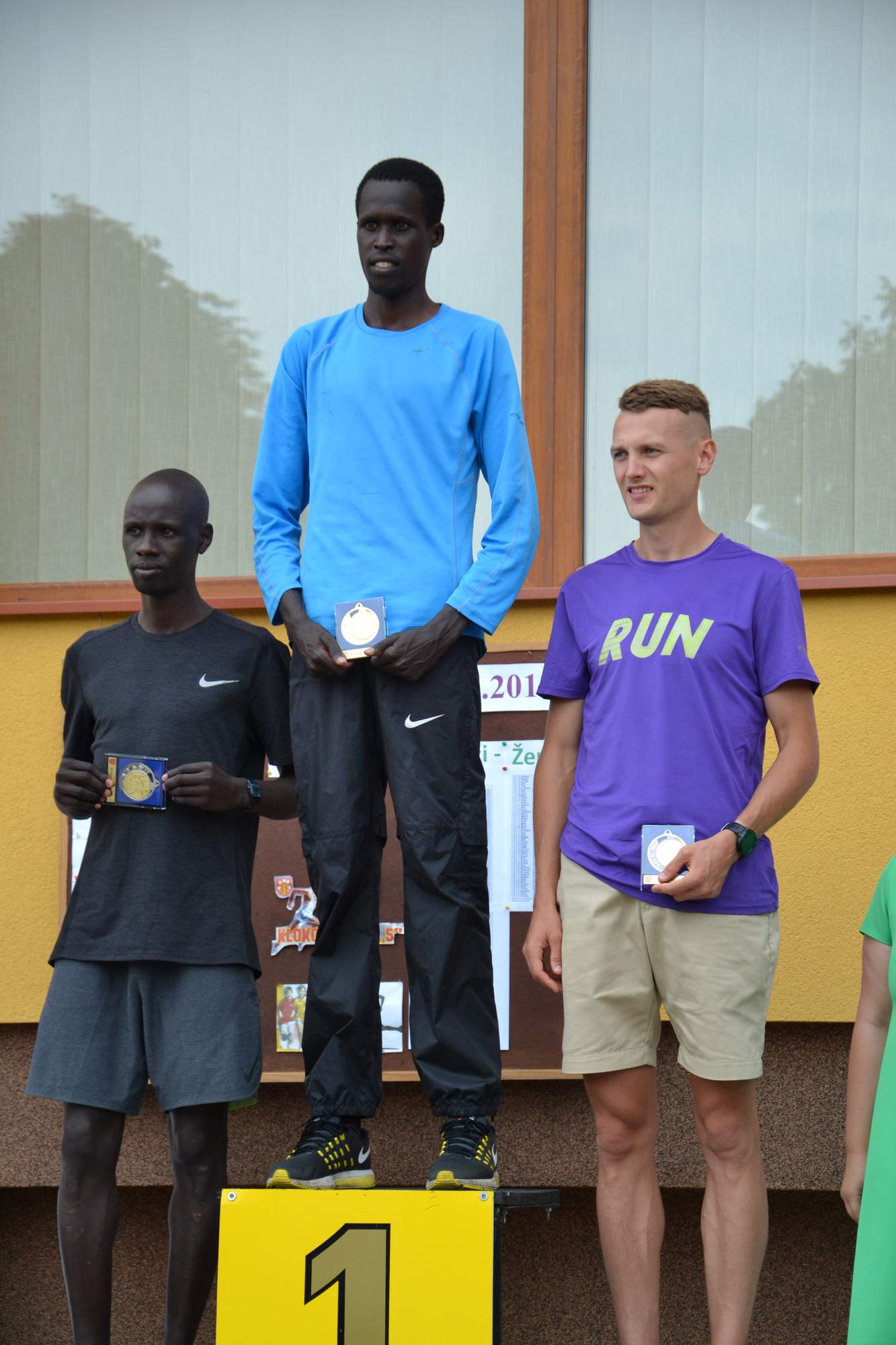 .PROPOZÍCIE  43. ročníka cezpoľného behu pod názvom „ KLOKOČOVSKÁ 5“ A./ VŠEOBECNÉ  USTANOVENIACezpoľný  beh KLOKOČOVSKÁ 5Organizátor:             Obec Klokočov, organizačný výbor „Klokočovskej 5“                                   OZ – Šírava Klokočov a JDS v KlokočoveDátum: 4.8.2019 (nedeľa)                              Deti štart :     12:00 CH – D do 17 rokov                                 Dospelí štart:16:00 muži - ženyInformácie: Osobne,alebo telefonicky na adrese:                     Milan Karšňák                      Klokočov 153, 072 31 Vinné                                                        M:  0908 986 037Úhrada:  Každý pretekár štartuje na vlastné nákladyVedúci činitelia:Riaditeľ pretekov:  Milan KaršňákHlavný rozhodca:   Ján Slivka – detské kategórie                                  Peter Buc – kategórie dospelýchOrg. pracovníci:      Stretavský Martin st, Karšňáková Ľ.st., Babej Radoslav st. Tech. pracovníci:     Karšňáková Ľudmila ml., Kašaj Dušan, Babejová                                     Marianna,Margová  Monika st., Margová Natália, Pastelák                                     Marián, Margová Monika ml, Juhas Radoslav ,Štrus                                        Vladimír, Buchlák Ján, Čuchran Viktor, Forgáč Štefan,                                     Serenča Miroslav, Lenárt Milan, Buc Peter, Bucová Anna,                                  Babej Radoslav ml. Hric Jozef ml. Pastirák Tomáš, Stašo                                     Milan, Šperňák Michal, Pazič Pavol, Hricíková Sylvia,                                    Riečanová Kvetoslava, Jus  Milan, Viera  Jusová st., Hric                                    Miloš, Koceľa Jozef, Koceľová Mária, Vojanská Mária,                                   Vojanský Milan                                                     Zdravotná služba: MUDr. Čuchranová Viera sanitkaBezpečnostné  zabezpečenie: OO PZ SR Z.ŠÍRAVA, VINNÉB./ TECHNICKÉ  USTANOVENIE:Predpis:           Preteká sa podľa pravidiel ľahkej atletiky SAZ.Kategórie:                                                                      Dĺžka             Hod.                                                                                         trate            štartu    I. kategória:   CH a D do 7 rokov( nar. 2012 a mladší)                - 150  m          12:00 hod.II.kategória:   CH a D 8 – 11 rokov( 2008- 2011)                        - 300  m          12:30 hod.
III.kategória: CH a D 12 – 15 rokov( 2004 – 2007)                   - 1000  m          13:00 hod.IV.kategória: CH a D 16- do 17 rokov (2002 – 2003)               - 1500  m          13:30 hod
A  kategória:      Muži do 39 rokov            (1980- 2001)           - 5000  m          16:00 hod.    B  kategória:      Muži 40 – 49 rokov         (1979- 1970)           - 5000  m          16:00 hod.C  kategória:      Muži 50 – 59 rokov         (1969- 1960)           - 5000  m          16:00 hod.D  kategória:      Muži nad 60 rokov          (1959 a starší)         - 5000  m          16:00 hod.E  kategória:       Ženy do 39 rokov            (1980- 2001)           - 5000  m         16:00 hod.F  kategória:       Ženy  40 a viac rokov      (1979 a staršie)       - 5000  m         16:00 hod.C./ ORGANIZAČNÉ USTANOVENIE:Štart a cieľ:     „Polyfunkčný objekt cestovného ruchu Zemplínska Šírava                           Klokočov“                          (Budova bývalého obchodu a pohostinstva v Klokočove)Prezentácia: Najmenej 1 hodinu pred štartom jednotlivých kategórií v                         priestore štartu a cieľa.                      Muži a ženy: od 14:00 – 15:30 hod.Vyhodnotenie:        Bude vykonané v každej kategórii hneď po skončení                                   pretekov. Pretekári I. – IV. kategórie, ktorí sa umiestnia na                                  1. – 3. mieste, obdržia diplomy a vecné ceny.                                Víťazi kategórie A – F obdržia medaily a finančné odmeny.ODMENY PRE DOSPELÝCH:a.) CELKOVÉ PORADIE:1. miesto:   300 €2. miesto:   200 €3. miesto:   100 €b.) PORADIE V KATEGÓRIÁCH: A - F  1. miesto:    30 €  2. miesto:    20 €  3. miesto:    10 €Okrem finančnej odmeny obdržia víťazi aj medaily.c.)Najstarší účastník preteku získava odmenu 50 €d.)Za prekonanie traťového rekordu je vypísaná odmena  100 €Námietky:        Možno podať hlavnému rozhodcovi do 10 min. po vyhlásení                          výsledkov bežeckých pretekovPrihlášky – štartovné: a.) Nutné on line prihlásenie na stránke  www.beh.sk   alebohttps://docs.google.com/forms/d/1HzlbT2SYQMpMpX3DwgQze0T-2XdGdqQr6aUNvnwPi6E/edit                             Platba  na účet  5 € - do 2.8.2019                             Číslo účtu: IBAN: SK43 0900 0000  0000 8206 9668                             Do správy pre prijímateľa uviesť svoje meno a priezvisko                        b.) prihlásenie na mieste konania a zaplatenie v hotovosti 7 €Rôzne:            a.) Pretekári v kategóriách dospelých budú zaradení do                              žrebovania, ktoré sa uskutoční po skončení pretekov a                                  vyhlásení víťazov o zaujímavé ceny:                          1. cena  -   Horský bicykel                          2.cena   -   Mestský pánsky bicykel                          3.cena   -   Mestský dámsky bicykel                           b.)  pretekári štartujú na vlastné nebezpečenstvo. Usporiadateľ                                   neručí za škody spôsobené pretekárom, ani za žiadne škody                                  spôsobené pretekármi. Cestovné sa pretekárom neprepláca.                                Po skončení pretekov bude každému pretekárovi poskytnuté                                občerstvenie a  pohostenie.  Sponzori preteku majú možnosť prezentovať sa vlastnou      reklamou na pútačoch, ktoré budú umiestnené v areáli pred        budovou.Záver:               Zaregistrovaní pretekári vyhlasujú, že boli oboznámení s                              propozíciami pre 43. ročník cezpoľného behu“ Klokočovská 5,                           sú im jasné a zrozumiteľné a bez výhrad s nimi súhlasia.V Klokočove 19.júna 2019Milan Karšňák      Ing.Hudačková Monika     Marián Lukačeňa         Ľudmila Karšňákováriaditeľ preteku          starostka obce                     predseda                       predsedníčkaKlokočovská „5“            Klokočov               OZ- Šírava Klokočov         JDS Klokočov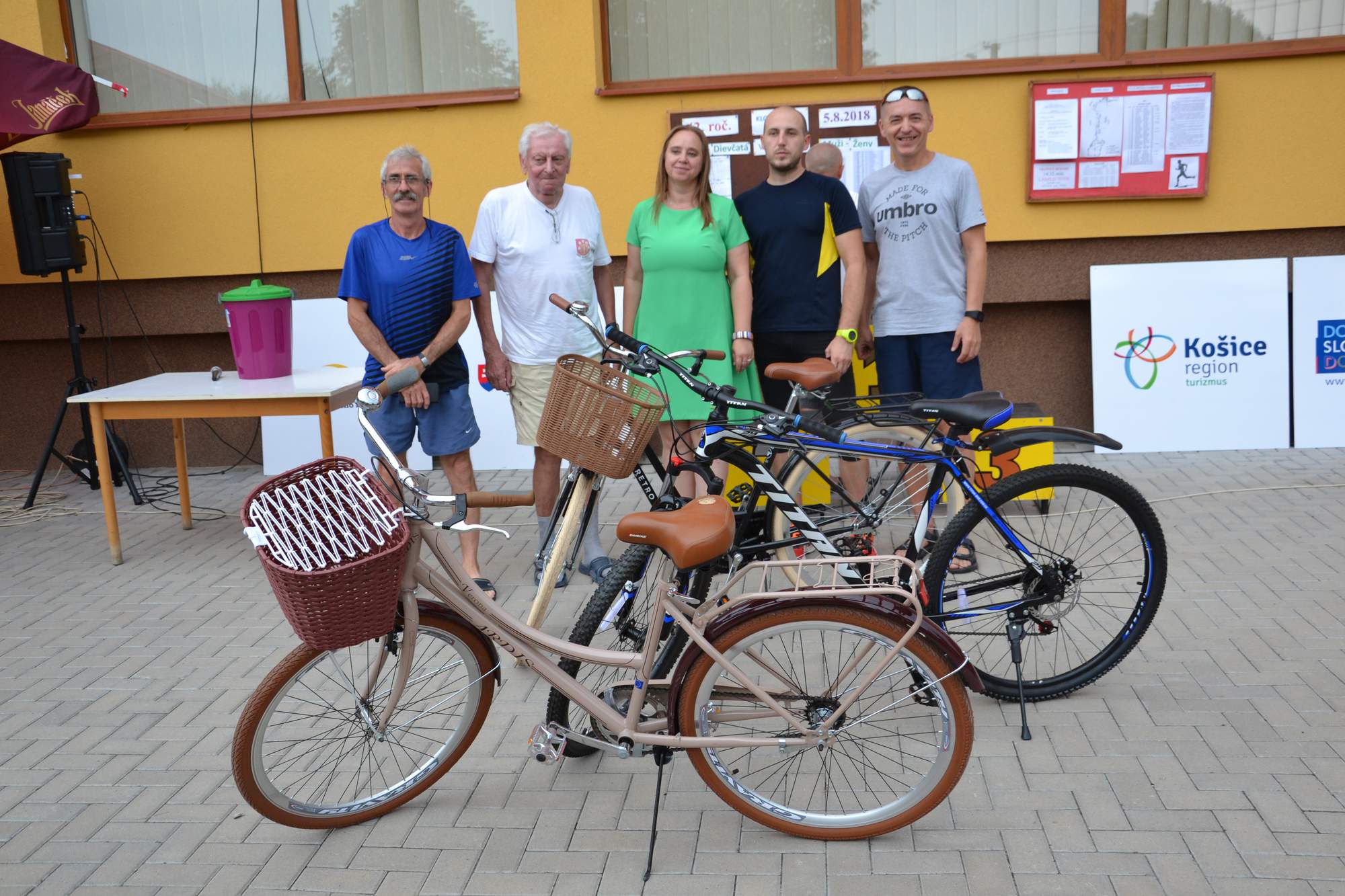 